Jak nadnáší sůlCílem pracovního listu je poskytnout návod na pokus s vodou a solí. Pomůcky: psací potřeby, na pokus: sklenice, voda, sůl, syrové vejce, lžíceJak nadnáší sůl________________________________________________________Podívej se na video a napiš postup, jak správně tento pokus provedeme:…………………………………………………………………………………………………………………………………………………………………………………………………………………………………………………………………………………………………………………………………………………………………………………………………………………………………………………………………………………………………………………………………………………………………………………………………………………………………………………………………………………………………………………………………………………………………………………………………………………………………………………………………………………………………………………………………………………………………………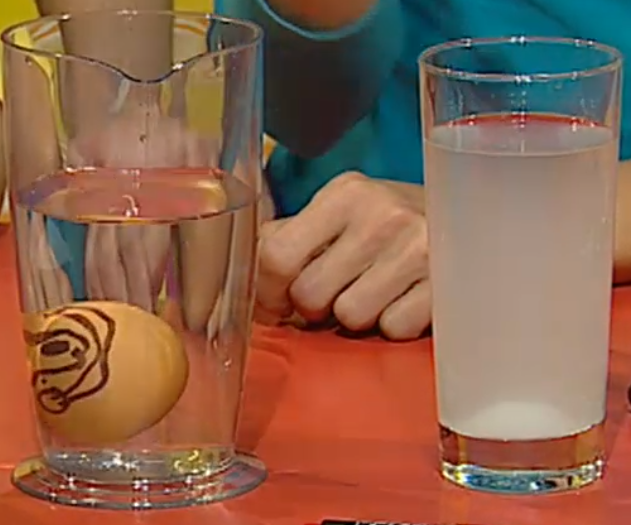 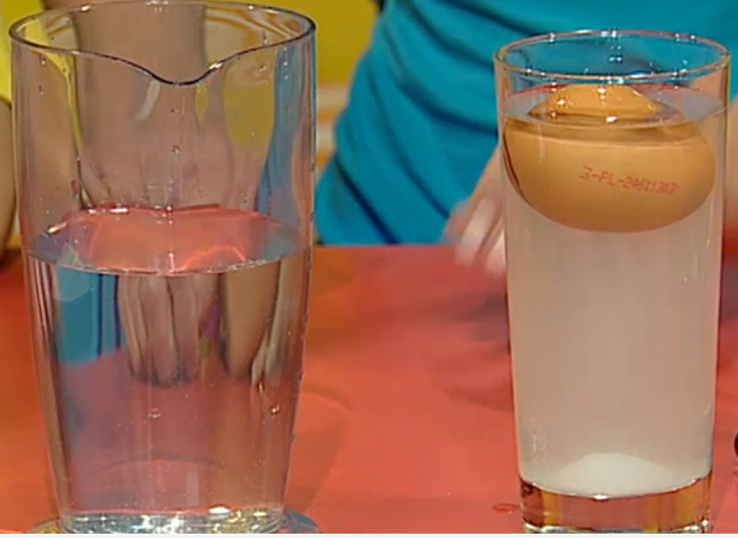 Napiš svoji domněnku, kolik lžic soli je nutné ve sklenici vody rozpustit, aby vejce zůstalo plavat uprostřed sklenice. Jakým způsobem pokus provedeš?………………………………………………………………………………………………………………………………………………………………………………………………………………………………………………………………………………………………………………………………………Pokus si vyzkoušej a do tabulky zapisuj svoje pozorování:Vyhodnoť výsledek pokusu:………………………………………………………………………………………………………………………………………………………………………………………………………………………………………………………………………………………………………………………………………………………………Co jsem se touto aktivitou naučil/a:……………………………………………………………………………………………………………………………………………………………………………………………………………………………………………………………………………………………………………………………………………………………………..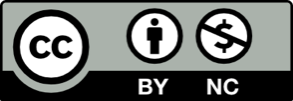 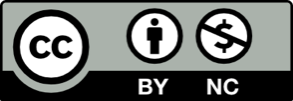 počet lžic solipoloha vejce ve sklenici